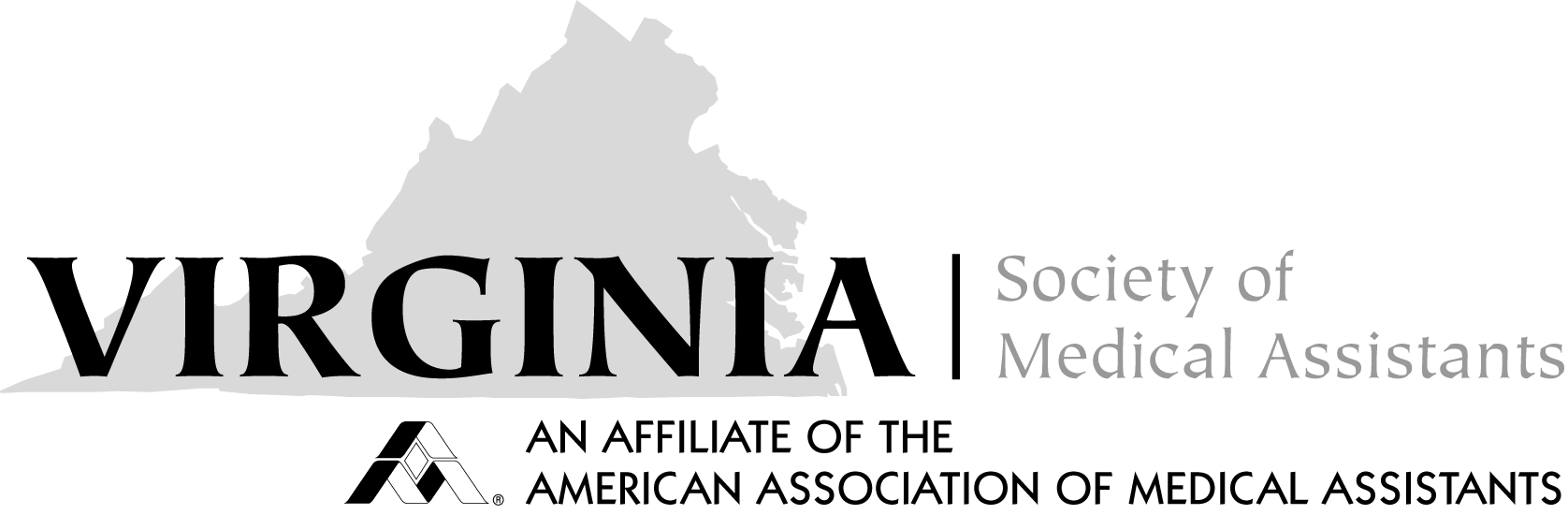 MINUTESVSMA Executive Board Meeting, August 15, 2021VIA ZOOMRichmond VAThe VSMA Executive Board Meeting was called to order August 15, 2021, by President Mary Schuknecht CMA(AAMA) at 2:08 PM. She called Roll.  Joyce Hardee CMA-A (AAMA) established that a quorum was present. Deb Benson, CMA (AAMA), CPC,  CPMA, CEMA moved to accept the April 2021 Executive Board Minutes as circulated. This was seconded by Debby Houston CMA (AAMA), and the motion carried.  Nina Beaman, CMA (AAMA), Ed.D read the following correspondence:AAMA BOT and Endowment highlights for June 4-5, 20212020 - 2021 OFFICER REPORTS:President				Mary Schuknecht, CMA, (AAMA) – Mary reported she had sent in the verification for dues to AAMA; attended the Delegates Orientation; forwarded membership emails to Membership Chair; forwarded Covid questions (Covid swabbing) to Don Balasa JD.Vice President				 Nina Beaman, CMA (AAMA), Ed.D. – Report on file for reviewSecretary				Joyce Hardee, CMA-A (AAMA) – Report on file for reviewTreasurer				Tanisha Farissier, CMA (AAMA) – Reported a Current balance: checking $ 2,393.42 and	 Money market $ 9,698.39.Immediate Past President			Deb Benson, CMA (AAMA), CPC,  CPMA, CEMA – Report on file for reviewSTANDING COMMITTEE REPORTS:Budget & Finance			Debby Houston, CMA (AAMA), CPC – On file for reviewBylaws					Virginia Thomas, CMA (AAMA) – No report. Will await the decisions on proposed AAMA Bylaws from the Houston Conference.  Certification				Deb Benson, CMA (AAMA), CPC, CPMA, CEMA  – Sent congratulations to new CMA (AAMA)sMembership				Deb Benson, CMA (AAMA), CPC, CPMA, CEMA – Report on file for review. She also stated that she will use the left-over mouse pads on the Membership table at future meetings.Credentials				Joyce Hardee, CMA-A (AAMA) – Report on file for reviewNominating				Deb Benson, CMA (AAMA), CPC, CPMA, CEMA – Reported that there is a partial slate thus far. Mary Schuknecht, CMA (AAMA) will be continuing as the President and Nina Beaman CMA (AAMA), Ed.D. as Vice President. Amanda Harris CMA (AAMA) has agreed to be nominated for Treasurer. Deb is still looking for a candidate for Secretary.Public Policy				Nina Beaman, CMA (AAMA), Ed.D. – Reported there has been a role expansion rather than challenges to the right to practice. There will be a special session of the Virginia General Assembly focused on Mental Health. Please let Nina know if you want to advance any legislation or are concerned about any.Publicity/Website			Tanisha Farissier, CMA (AAMA), Amanda Harris CMA (AAMA), Virginia Thomas CMA (AAMA) – Presented the McKernan Group Website Maintenance Report for the Vasma.org website.SPECIAL COMMITTEE REPORTS:2-year Strategic Plan	Deb Benson, CMA (AAMA), CPC, CPMA, CEMA, Debby Houston, CMA (AAMA), CPC – Plan on file for review.  Ongoing.2021 Fall Seminar	Deb Benson, CMA (AAMA), CPC, CPMA, CEMA – Reported there will be no face-to-face November Fall Seminar.  Instead, she is working on a two hour (2 CEUs) Zoom seminar in October.  There will be no charge for AAMA members and a $10 fee for non-members to participate in the CEUs. The Zoom seminar will be widely advertised to other AAMA state societies, AAMA Leadership and via social media.  2022  Spring Conference		Maranacci Wilson CMA (AAMA) – Report on file for review. April 9, 2022.AD HOC COMMITTEES:Documents	Virginia Thomas, CMA (AAMA), Joyce Hardee, CMA-A (AAMA), Deb Benson, CMA (AAMA), CPC, CPMA, CEMA – Virginia reported that the Documents Committee had not been given further documents to review at this time. Leadership	Virginia Thomas, CMA (AAMA), Debby Houston, CMA (AAMA), CPC, Deb Benson, CMA (AAMA), CPC, CPMA, CEMA – Deb Benson reported a Leadership presentation has been developed which they feel is more appropriate for new leaders and those wishing to brush up. They will hold a Zoom one hour presentation and advertise it on the VSMA website and Facebook page.  OLD BUSINESS:				Alternate Delegate, Barbara Helbert has asked about conference reimbursement guidelines.  It was stated that reimbursements allow for $60 per diem including tips, convention registration, travel expenses, shared hotel room for Friday, Saturday and Sunday. The Documents Committee will review this.				NEW BUSINESS:  			Tanisha reported she has received the AAMA dues rebate check but hasn’t had a chance to deposit it yet. It is in the amount of $ 4,394.50 with 410 members; 350 Active, 4 Affiliate, 33 Associate, 22 Students and 1 Sustaining.AAMA OFFICERS:Debby Houston, CMA (AAMA), CPC, AAMA President – Reported on the AAMA BOT highlights. She also reported that you may now put CMA (AAMA) after your name on apparel and items (SparkleGear and Kuhls) It must come from the AAMA vendors. Retirees can now use the CMA (AAMA), retired credential for a one-time fee of $50 to the Certifying Board. The AAMA Houston conference is still on. Twenty proposed Bylaws changes will be presented and advised the state delegates to review them closely. She also reported the new COO and MarCom staff will be presented at conference.  Virginia Thomas, CMA (AAMA), AAMA Secretary/Treasurer and Bylaws Chair reported there will be a virtual forum on the twenty proposed Bylaws changes. She asked anyone to email her with any questions.ANNOUNCEMENTS:   Next Executive Board meeting will be on November 14 at 2 pm.Sharing: Nina stated she is now the Chief Nurse Administrator of the School of Nursing and Health Sciences at Aspen University effective 8/16/21.  Mary reported she is now the Laboratory Director for the CLIA-waived Lab with LabCorp.  Amanda Harris reported she has a YouTube channel called Brain Stickers.The meeting was adjourned at 2:59 PM.Respectively submitted,Joyce Hardee CMA (AAMA) AS,  Recording Secretary